GULBENES NOVADA DOMES LĒMUMSGulbenē2023.gada 28.decembrī					Nr. GND/2023/1303								(sēdes protokols Nr.20; 94.p) Par priekšfinansējuma nodrošināšanu Erasmus+ projekta “Iekļaujošā pieredze skolotājiem un vecākiem” Nr. 2023-1-LV01-KA220-SCH-000150398 realizēšanai Gulbenes novada vidusskolā		Erasmus+ ir Eiropas Savienības programma, kas paredzēta dažādu vecumu Eiropas Savienības iedzīvotājiem, lai veicinātu izglītības, mācību, jaunatnes un sporta attīstību. 2021.gadā ir uzsākts jauns programmas 7 gadu cikls, kur programma turpina un attīsta iepriekšējo gadu prioritātes un vērtības. Programma balstīta uz neformālo izglītību un  starptautiskas mācību pieredzes sniegšanu jauniešiem un pieaugušajiem.		Gulbenes novada vidusskolai ir apstiprināta  Erasmus+ KA 220 sadarbības partnerība “Iekļaujošā pieredze skolotājiem un vecākiem”  Nr. 2023-1-LV01-KA220-SCH-000150398 /“SECURER -  incluSivE praCtice hUb foR tEachers and paRents”. Projekts ir vērsts uz to, lai veicinātu  un attīstītu skolotāju un vecāku atbalsta pasākumu iekļaujošā vidē. Projekta ietvaros ir paredzēts izstrādāt materiālus, vebinārus, vadīt diskusijas par iekļaujošas vides pilnveidošanu un sapratni starp iesaistītajām pusēm, apmācīt skolotājus un vecākus. Tiek izveidota starptautiska sadarbība – Latvija, Austrija, Spānija, Rumānija, Ziemeļmaķedonija, Turcija. Sadarbojas pamatskolas, vidusskola, mācību centri, mācību asociācijas.		Plānots, ka projekta laikā tiks organizētas trīs mobilitātes apmācībām par iekļaujošas vides pilnveidošanu, mācību materiālu apguvi. Veicinot ilgtspēju, paredzēts minimizēt papīra izmantošanu – mācību materiālus, datu bāzes, vebinārus organizēt digitāli.		Projekta mērķis ir veicināt un uzlabot dažādu valstu partnerorganizāciju sadarbību iekļaujošās izglītības, pilnveidojot skolotāju un vecāku izglītošanos un sadarbību, kas nākotnē nodrošina ilgtspēju iekļaujošās izglītības vides pilnveidošanu. Mācību laikā tiks veidoti video, rokasgrāmata, diskusijas, vebināri, brošūras. Starptautiskās mācībās piedalās 6 skolotāji un vecāki, noslēgumā paredzēta starptautiska konference 62 dalībniekiem Gulbenes novada vidusskolā 2026.gada martā.Projekts ir apstiprināts un piešķirtā dotācija ir 250 000,00 EUR. Projekta kopējās uz Gulbenes novada pašvaldību attiecināmās izmaksas ir līdz 41 714,00 EUR (četrdesmit viens tūkstotis septiņi simti četrpadsmit euro un 00 centi). Finansējums tiek piešķirts divās daļās, 80 % uzsākot projekta realizāciju, savukārt 20 % pēc projekta realizācijas. Projekta realizēšanai nepieciešams Gulbenes novada pašvaldības priekšfinansējums 20 % jeb līdz 8 342,80 EUR (astoņi tūkstoši trīs simti četrdesmit divi euro un 80 centi).Projekts atbilst Gulbenes novada ilgtspējīgas attīstības stratēģijas 2014. - 2030.gadam stratēģiskajam mērķim “SM1. Izglītota, informēta, sociāli aktīva un vesela sabiedrība”, kam kā viens no prioritārajiem virzieniem ir noteikts “Kvalitatīva izglītība un uz attīstību, radošu darbību motivēts cilvēks”, un “Gulbenes novada attīstības programmas 2018.–2024. gadam” Rīcības plāna 2018.-2020.gadam Ilgtermiņa prioritātei (IP1): “Cilvēkresursu attīstība” rīcības virzienam RVC1.1. “Kvalitatīva un pieejama izglītība mūža garumā” uzdevumam UC1.1.1.- 4. “Nodrošināt pedagogu profesionālo pilnveidi” un vidējā termiņa prioritātei VTPC4 “Informēta un sociāli aktīva sabiedrība”.Pamatojoties uz Gulbenes novada ilgtspējīgas attīstības stratēģiju 2014. - 2030.gadam un Pašvaldību likuma 10.panta pirmās daļas 21.punktu, kas nosaka, ka dome ir tiesīga izlemt ikvienu pašvaldības kompetences jautājumu; tikai domes kompetencē ir pieņemt lēmumus citos ārējos normatīvajos aktos paredzētajos gadījumos, atklāti balsojot: ar 11 balsīm "Par" (Ainārs Brezinskis, Aivars Circens, Anatolijs Savickis, Andis Caunītis, Atis Jencītis, Guna Pūcīte, Guna Švika, Gunārs Ciglis, Ivars Kupčs, Mudīte Motivāne, Normunds Audzišs), "Pret" – nav, "Atturas" – nav, "Nepiedalās" – nav, Gulbenes novada dome NOLEMJ:ATBALSTĪT Erasmus+ projekta Nr.2023-1-LV01-KA220-SCH-000150398  realizēšanu Gulbenes novada vidusskolā.GARANTĒT priekšfinansējumu 20 % no projekta kopējām izmaksām jeb līdz 8342,80 EUR (astoņi tūkstoši trīs simti četrdesmit divi euro un 80 centi).UZDOT Gulbenes novada pašvaldības administrācijas Finanšu nodaļai nodrošināt projektam nepieciešamo priekšfinansējumu no Gulbenes novada pašvaldības budžeta projektu līdzfinansējumiem paredzētajiem finanšu līdzekļiem.Gulbenes novada domes priekšsēdētājs						A.Caunītis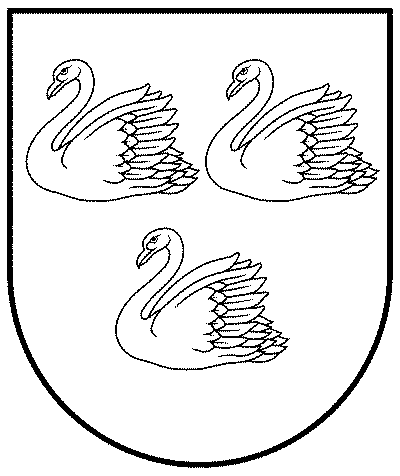 GULBENES NOVADA PAŠVALDĪBAGULBENES NOVADA PAŠVALDĪBAGULBENES NOVADA PAŠVALDĪBAReģ. Nr. 90009116327Reģ. Nr. 90009116327Reģ. Nr. 90009116327Ābeļu iela 2, Gulbene, Gulbenes nov., LV-4401Ābeļu iela 2, Gulbene, Gulbenes nov., LV-4401Ābeļu iela 2, Gulbene, Gulbenes nov., LV-4401Tālrunis 64497710, mob.26595362, e-pasts: dome@gulbene.lv, www.gulbene.lvTālrunis 64497710, mob.26595362, e-pasts: dome@gulbene.lv, www.gulbene.lvTālrunis 64497710, mob.26595362, e-pasts: dome@gulbene.lv, www.gulbene.lv